Publicado en Ciudad de México el 14/02/2023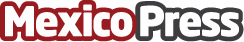 2023 comenzó con niveles récord de estrés financiero y Tala Mobile tiene la misión de cambiar esoEl estrés financiero se disparó en México en enero, de acuerdo con la lectura más reciente del Estresómetro de Tala, empresa de tecnología global de servicios financieros accesibles. Solo 1 de cada 10 usuarios se ubica en las categorías de "finanzas sanas y cómodas", 1 de cada 10 personas se siente regularmente abrumada o estresada por sus finanzas de manera regularDatos de contacto:Moisés HernándezTouchpoint Marketing5544884729Nota de prensa publicada en: https://www.mexicopress.com.mx/2023-comenzo-con-niveles-record-de-estres Categorías: Nacional Finanzas Dispositivos móviles Bienestar http://www.mexicopress.com.mx